РОССИЙСКАЯ ФЕДЕРАЦИЯСВЕРДЛОВСКАЯ ОБЛАСТЬП А С П О Р Т2014                                                    Устав, герб и флаг муниципального образованияУстав Новолялинского городского округа   принят Новолялинской районной	Думой 13.04.2005г., зарегистрирован 18.11.2005г.__________________ 	 кем и когда принят, дата регистрации в Управлении юстиции по Свердловской области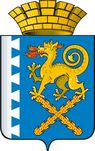 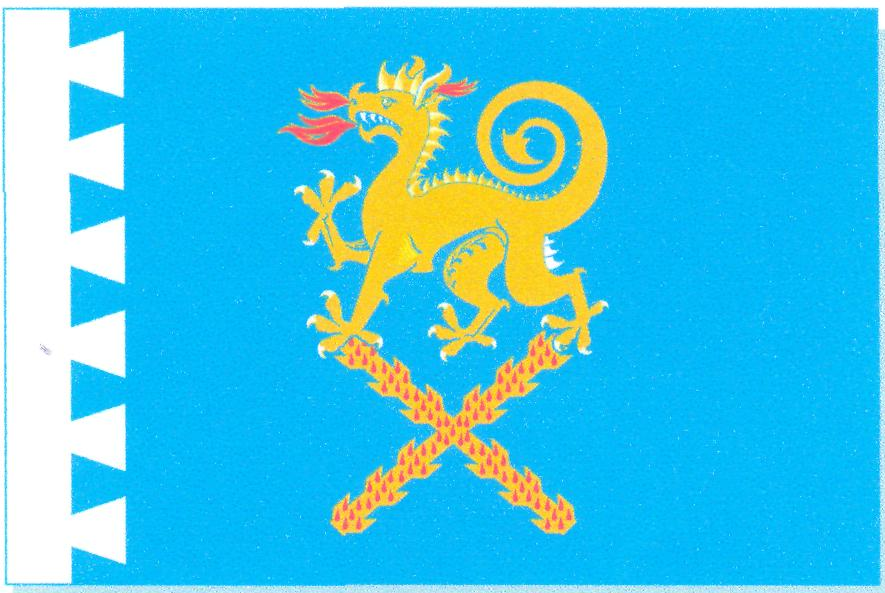 	  Флаг муниципального образования: Прямоугольное синее полотнище с	соотношением сторон 2:3, имеющее у древка белую полосу с краем в виде	расширяющих зубцов; габаритная ширина полосы – 1/8 длины полотнища.	По центру полотнища помещено изображение фигур районного герба (змей, идущий по скрещенным бревнам) выполнено желтым, белым и красным цветами. Оборотная сторона – зеркально воспроизводит лицевую.	Флаг принят решением Новолялинской районной Думы от 11.12.2004г. № 114.	Флагу присвоен № 111 по разряду территориальных символов в Регистре	официальных символов Свердловской области.СОДЕРЖАНИЕ  ПАСПОРТА:Раздел 1. ИСТОРИЧЕСКАЯ СПРАВКА	В 1995 году 17 сентября состоялся местный референдум по определению границ и структуры органов местного самоуправления муниципального образования Новолялинский район, в результате чего было образовано единое муниципальное образование в составе: город Новая Ляля, рабочие поселки Лобва и Павда и 21 сельский населенный пункт. В  числе сельских населенных пунктов:  деревня Верхняя Лобва, поселок Каменка, деревня Нижнее Бессоново, деревня Поздняковка, деревня Полуденная, деревня Попов Лог, деревня Савинова, поселок Заболотный, поселок Красный Яр, поселок при железнодорожном разъезде , поселок Старая Ляля, поселок Старый Перевоз, поселок Черный Яр, поселок Шайтанка, поселок Юрты, поселок Яборково, село Караульское, село Коптяки, село Лопаево, село Ляля-Титова, село Салтаново. Центр муниципального образования – город Новая Ляля. Муниципальное образование «Новолялинский район» включено в областной реестр муниципальных образований 10 ноября 1996 года  (№ 18).	Областным законом от 12 октября 2004 года № 100-ОЗ «Об установлении границ муниципального образования Новолялинский район и наделении его статусом городского округа» установлены в соответствии с требованиями федерального закона границы муниципального образования Новолялинский район. Также муниципальное образование Новолялинский район было наделено областным законом  статусом городского округа.	Областным законом от 12 октября 2004 года № 113-ОЗ «Об отнесении рабочего поселка Лобва и рабочего поселка Павда, расположенных на территории Новолялинского района, к категории сельских населенных пунктов к виду поселок» - рабочие поселки Лобва и Павда отнесены к категории сельских населенных пунктов к виду поселок. 	Решением Новолялинской районной Думы от 13 апреля 2005 года № 81 утвержден Устав Новолялинского городского округа. Устав Новолялинского городского округа зарегистрирован Распоряжением Правительства Свердловской области от 7 июня 2005 года № 581-РП (регистрационный номер 57-6), Главным управлением  Министерства юстиции Российской Федерации по Уральскому федеральному округу 18 ноября 2005 года (государственный регистрационный номер RU 663570002005001).Изменения в Устав Новолялинского городского округа внесены Решениями Думы НГО: №280 от 29.03.2007 г., №17 от 17.04.2008 г., № 104 от 29. 01.2009 г., № 139 от 14.05.2009 г., № 177 от 27.08.2009 г., № 228 от 28.01.2010 г., № 249 от 25.03.2010 г., № 266 от 27.05.2010 г., № 283 от 26.08.2010 г., № 356 от 31.03.2011 г., № 380 от 26.05.2011 г., № 397 от 29.09.2011 г., № 11 от 05.04.2012 г., № 31 от 25.10.2012 г., № 73 от 28.02.2013 г., №108 от 27.06.2013 г., №163 от 24.04.2014 г., № 184 от 18.09.2014 г.	История Новолялинского района богата событиями и датами. Еще в 1597 году по приказу царя Бориса Годунова была проложена грунтовая дорога от Соликамска в Сибирь, которая проходила по долине реки Ляля. Часть переселенцев Центральной части России осела среди местного вогульского населения, а другая часть образовала свои поселения вдоль рек Лобва и  Ляля. Так возникли  поселок Павда, село Караульское, село Коптяки, село Лопаево. 	Поселок Павда (дата его образования 1599 год) был караульно-таможенным постом на единственно действующей в те времена дороге – Бабиновской, которая выходила на восточном склоне Уральских гор к реке Павда. В 1763 году в Павде был запущен в эксплуатацию медеплавильный завод, где отливали боевые пушки и ядра для русской армии. Завод действовал до 1829 года. Позже была начата добыча золота и платины, которая продолжалась до советских времен. В 1904 году Павда имела православную каменную церковь, земское училище, волостное правление, 310 дворов, более полутора тысяч жителей.	Основание Ляли населенных пунктов по р. Ляля историки относят к далекому 1723 году, когда вблизи села Караульского  был построен казенный медеплавильный завод, который работал до 1744 года, и был остановлен из-за дальности нахождения медных рудников. На этом заводе в свое время вырабатывали медный купорос, чеканили медные монеты, изготавливали посудное стекло. Население также занималось земледелием, скотоводством, рыбной ловлей и охотой, работало на золотых и платиновых приисках. В 1903 году возник поселок Новая Ляля, который к 1924 году стал районным центром. Согласно Указу Президиума Верховного Совета РСФСР 24 декабря 1938 года  рабочий поселок Новая Ляля был преобразован в город. 	Новолялинский район в прошлом и настоящем выделяется в экономической структуре Свердловской области тем, что всегда был поставщиком «зеленого золота».В горнозаводской период леса имели лишь вспомогательное значение. Лесоматериалы употреблялись, прежде всего, для бытовых нужд самого населения: на строительство жилищ, на топливо, на  хозяйственные поделки. В лесах охотились, собирали орехи и ягоды, пасли домашний скот, заготовляли сено, дрова. Лес шел на строительство заводских сооружений, на разделку для углежжения и отопления. Однако скоро леса бассейна реки Ляля привлекли внимание правительственных кругов. Так, по  Указу Петра Первого в 1703 году Верхотурские воеводы произвели заготовку двух тысяч кедровых деревьев для закладки города Петербурга. Лялинский кедр и в те времена считался наилучшим, и никакие трудности по его доставке не были приняты во внимание. Богатейшие леса бассейна реки Ляля стали интенсивно эксплуатироваться с 1901-1905 годов.  	В 1901 году Николае-Павдинский округ, в состав которого в то время входил район, переходит к астраханскому рыбопромышленнику купцу К. П. Воробьеву. Он, не оставляя рыбопромышленного дела, приобрел за 2 миллиона 100 тысяч рублей Николае-Павдинский округ с лесной площадью 330 тысяч десятин. После чего, Воробьев начал заготовку леса и сплав его в виде опыта по реке Кама и Волга в Астрахань. Эта операция с приплавом леса в Астрахань и гужевой доставкой через Уральский хребет обошлась ему чрезмерно дорого. Поэтому Воробьев принимает решение заготовляемый лес пилить на месте и в виде пиломатериалов транспортировать по железной дороге на рынки сбыта. С этой целью, в 1904 году, он строит на Старой Ляле свой первый пятирамный завод и проводит узкоколейную железную дорогу от Выи в центр своего имения. Это положило начало строительству небольших лесопильных заводов вдоль линии Богословской железной дороги в 1905-1906 гг.	В районе станции Верхотурье строится двухрамный завод Лаптева и Мамаева и однорамный – братьев Холодилиных, при станции Ляля – второй двухрамный завод того же Лаптева и Мамаева и два однорамных завода Пушкарева и Сабурова. На станции Лобва строится однорамный завод «Бари-Железняк». В 1908 году при станции Лобва на земле, купленной за бесценок у жителей деревни Лопаевой, Воробьев строит второй крупный семирамый лесопильный завод и организует распил леса на экспорт. В 1914 году в Новой Ляле была запущена в эксплуатацию бумажная фабрика под первоначальным названием «Николае-Павдинская бумажная фабрика» впоследствии получившая название целлюлозно-бумажного комбината. Старт фабрики осуществлялся группой финских специалистов во главе с К. К. Бергстрем. Она объединяла кирпичный завод, силовую станцию, механическую мастерскую, лесопильный завод и бумажную фабрику. Продукция направлялась в Сибирь и Среднюю Азию. Продукция же Лобвинского завода шла на экспорт. 	Развитие промышленности в районе вело к концентрации здесь рабочего класса и как следствие, начиная с 1917 года, их активной борьбе за свои права. Так в 1917 году была официально оформлена Лобвинская организация РСДРП(б), которую возглавил рабочий Анисим Петрович Ханкевич. Позже был организован волостной Совет рабочих депутатов в поселке Лобва, который также возглавил Анисим Ханкевич. В середине 1923 года Новую Лялю посетил первый нарком просвещения А. В. Луначарский.  С развитием экономики за годы довоенных пятилеток далеко шагнула культурная революция. В 1925 году открылась семилетняя школа, в 1929 году – клуб имени Ленина (ныне городской центр досуга), в 1933 году  - средняя школа №1, в 1929 году – начал работать лесотехнический техникум, в 1927 году в поселке Лобва построены клуб имени Ханкевича и больница. Росло строительство жилья, уходили в прошлое названия жилых кварталов Новой Ляли: «Терибиловка», «Забегаловка» и «Нахаловка» с казармами и бараками. В 1934 году были организованы Новолялинский и Лобвинский совхозы. В 1935 году в Новой Ляле состоялся первый областной слет стахановцев бумажной промышленности Урала. 	22 июня 1941 года без объявления войны фашистская Германия и ее союзники напали на Советский Союз. По заданию партии лялинские бумажники приступили к выработке продукции для фронта. В Новую Лялю в 1941 году был эвакуирован завод № 529 Наркомата Вооружения из города Кунцево Московской области и размещен на территории целлюлозно-бумажного комбината. Более 10 тысяч жителей Новолялинского района ушли на фронт, половина из них не вернулась. Более двух с половиной тысяч наших земляков были награждены за боевые подвиги. В послевоенные годы на территории Новолялинского района развернулось широкое строительство: был построен в поселке Лобва гидролизный завод, Новолялинский целлюлозно-бумажный комбинат был реконструирован. Было организовано производство по переработке водостойкого картона, построен и пущен в эксплуатацию цех талового масла, пущен деревообрабатывающий цех по изготовлению стандартных домов, построен цех по изготовлению железно-бетонных изделий, организовано производство кухонной мебели и т.д. На предприятии построены теплицы по выращиванию цветов и овощей, свинарники, рабочие столовые. За ударный труд во время Великой Отечественной войны коллектив целлюлозно-бумажного комбината 7 раз завоевывал переходящее Красное Знамя, которое позже им передали на вечное хранение. В 80-е годы сданы в эксплуатацию жилые дома, новая детская больница, молокозавод, новая поликлиника на 600 посещений в день. Распахнули двери детские сады, школы, магазины, быткомбинат, клуб «Рассвет», хлебозавод, автовокзал, больничный комплекс, музыкальные школы.  Крупными предприятиями являлись Новолялинский и Лобвинский леспромхозы с лесоучастками в Павде, Чёрном Яре, Юртах, Красном Яре, Каменке, Шайтанке,  Старой Ляле, Яборково. Новолялинский район быстро развивался. Лобвинский гидролизный завод выпускал дрожжи кормовые, спирт этиловый, фурфурол, углекислоту, техническую жидкость «Кристалл», товары народного потребления. Лобвинский лесопромышленный	 комбинат занимался вывозкой древесины, лесоматериалов, технологических и топливных дров, деловой древесины, товаров народного потребления (пиломатериал строганный, домики садовые, оконные блоки). Работал во всю мощь леспромхоз Управления топливной промышленности, который обеспечивал население и учреждения дровами. Новолялинский молочный завод выпускал цельно-молочную продукцию, масло животное и обезжиренную продукцию.	В 1992 году реформа органов местной власти привела к разграничению исполнительной и государственной власти. Была организована администрация района, как исполнительный орган районного Совета. Глава администрации сначала назначался главой администрации области. В апреле 1996 года был избран новый представительный орган – Новолялинская районная Дума, которая приняла Устав Новолялинского района, определивший полномочия и сроки полномочия главы. Первым руководителем исполнительного органа, главой муниципального образования «Новолялинский район» в декабре 1996 года сроком на 4 года, согласно уставу района, был избран населением Виктор Алексеевич Бородулин. В марте 2000 года вторым руководителем был избран С. А. Бондаренко. В марте 2007 года главой администрации Муниципального образования Новолялинского городского округа становится В. А. Коноплев (был отстранен в ноябре 2007 года, исполняющим обязанности главы назначена Н. А. Смагина, И. И. Коротких). В октябре 2008 года главой администрации Новолялинского городского округа был избран С. А. Бондаренко.    На основании решения Новолялинской районной Думы № 81 от 13.04.2005г. Новолялинский район переименован в Новолялинский городской округ.	По состоянию на 01 января 2015 года, население округа составляет 22100 человека. Важную роль в экономике округа продолжают играть лесозаготовительная, деревообрабатывающая, целлюлозно-бумажная промышленности. В округе имеются автотранспортные предприятия, осуществляющие грузопассажирские перевозки на городских, пригородных и междугородних маршрутах. Работают хлебокомбинат и мини-пекарни, гостиница, развитая сеть предприятий торговли, питания и услуг. В округе расположено 19 учреждений культуры (7 библиотек, 2 музея, 8 отделений клубов, 2 отделения ДШИ), 2 спортивно-оздоровительных учреждения, 14 учреждений дошкольного образования, 11 общеобразовательных школ, 3 учреждения дополнительного образования, 1 лечебные учреждение, филиал ГБОУ СПО СО «Серовского политехнического техникума». Издается районная газета «Обозрение», печатное периодическое издание «Муниципальный вестник Новолялинского городского округа». Развита сеть кабельного телевидения. Работают операторы сотовой связи «Мотив», «Ютел», «Мегафон», «МТС», «Билайн».          За последние годы построено 7 многоквартирных домов: 22-квартирный жилой дом для участников и вдов погибших (умерших) участников Великой Отечественной войны в г. Новая Ляля, участников локальных войн, два 30-квартирных жилых дома в г. Новая Ляля для детей сирот, два дома для жителей г. Новая Ляля и два дома в поселке Лобва для переселения граждан из ветхого и аварийного жилья. Построены 2 церкви Воскресения Христова и Андрея Первозванного. Начато строительство животноводческой фермы на 200 голов в деревне Савинова, строительство плотины на Павдинской территории, строительство здания социально-экономического института в городе Новая Ляля. Построены блочные модульные газовые котельные: 2 в п. Лобва, 3 в г. Новая Ляля.   За период 2011-2014 годы в Новолялинском  городском округе открыты новые мемориальные объекты-  мемориальные доски: воинам интернационалистам, погибшим при исполнении интернационального долга в Афганистане, Чечне ( установлены в г.Новая Ляля и п.Лобва), Юсупову В.Т.- Заслуженному учителю РФ, первому директору СОШ№4 ( установлена на фасаде здания школы), Дубовцеву А.Л.-сотруднику милиции, погибшему при исполнении служебного долга (установлена в школе №1), Туркину А.А.- герою России, погибшему при освобождении детей в Беслане ( установлена на фасаде Детско – юношеского центра  патриотического воспитания  в п.Лобва), «Бабиновская дорога» и  «Павдинский партизанский отряд»- мемориальные  доски установлены в п.Павда.  В 2014 году открыты три  мемориальные  доски:  И. Ф. Бондаренко, первому Заслуженному работнику лесной промышленности РФ в Новолялинском районе, директору Лобвинского лесопромышленного комбината ( на фасаде Лобвинского центра культуры и спорта им.И.Ф.Бондаренко), А. Н. Кокоулину - инициатору и организатору народного строительства  по благоустройству  Отвинского  пруда ( на  каменном постаменте на берегу пруда), В. И. Жуку, бывшему главному врачу Лобвинской больницы, Заслуженному врачу РФ ( на фасаде Лобвинской больницы).	Сложились традиции проведения мероприятий: «Крещенское купание», «Праздник снега», «Лыжня России», «Широкая масленица», «Большие танцы», «Кросс нации». Празднование: Дня города Новая Ляля и Дня поселка Лобва, Дня физкультурника, Дня защиты детей, открытие снежного городка, проведение фестиваля детского творчества «Дети солнца», Областного фестиваля народной песни «Лялинское поречье», Областного фестиваля детского и юношеского творчества «Серебряное копытце» и др. А также проведение различных спортивных мероприятий, в том числе легкоатлетических эстафет, лыжных гонок, турниров по футболу и мини-футболу, баскетболу, волейболу, по каратэ и др. видам спорта.Раздел 2. ГЕОГРАФИЧЕСКАЯ СПРАВКА            Муниципальное образование Новолялинский городской округ (прежнее название Новолялинский район), центр округа – город Новая Ляля, расположен на севере Свердловской области в южной части Серовской группы районов в  к южному направлению от г. Серова и в северном направлении от областного центра – г. Екатеринбурга на расстоянии в  до районного центра – г. Новая Ляля по автодороге областного значении Екатеринбург – Серов. По территории района также проходит железная дорога, пересекающая населенные пункты г. Новая Ляля и п. Лобва, где соответственно имеются железнодорожные вокзалы.	Географически округ расположен на восточном склоне северной части Среднего Урала. На западе граница округа соприкасается с Пермским краем, на севере – с МО Карпинский городской округ и МО г. Краснотурьинск, на востоке – с МО Сосьвинский городской округ, на юге – с МО Верхотурский городской округ и МО Нижнетуринский городской округ. Центр округа – город Новая Ляля находится в координатах 60º35′ восточной долготы и 59º3′ северной широты.	Протяженность территории округа с севера на юг – , с запада на восток – . Основные водные объекты округа: река Ляля, река Лобва, река Актай. До 86% территории округа покрыто лесами. Климат континентальный, продолжительность периода с температурой воздуха выше 10ºС составляет 110 дней, в зимний период температурный минимум может достигать - 52ºС.	Общая площадь территории Новолялинского городского округа составляет – .	Состав земель по категориям (в га):	1) земли сельскохозяйственного назначения – 12111,0;	2) земли населенных пунктов – 6512,0;	3) земли промышленности, энергетики, транспорта, связи, радиовещания, информатики, земли обороны и иного специального назначения – 1182,0;	4) земли особо охраняемых территорий и объектов – 6,0;	5) земли лесного фонда – 598472,0;	6) земли водного фонда – 765,0;	7) земли запаса – 1548,0.	Полезные ископаемые: россыпное месторождение платины, золота; отдельные рудопроявления титаномагнетитовых руд; отдельные проявления медных руд; торф; глиноземистые руды;	Западная часть округа по меридиональному направлению находится в холмисто-увалистой зоне восточного склона гор Северного Урала, центральная и восточная часть округа переходит в Западно-Сибирскую низменность. Наиболее высокие точки рельефа округа в западном секторе округа (г. Семичеловечья – отметка ; Павдинский камень – отметка ); наиболее низкие – на востоке округа, в долине реки Ляля – отметка .Раздел  3. ХАРАКТЕРИСТИКА ОРГАНОВ МЕСТНОГО САМОУПРАВЛЕНИЯ 3.1. Структура органов местного самоуправления3.2. Должностные лица местного самоуправления и органов местного самоуправления3.3. Количественная и качественная характеристика муниципальных служащих,замещающих должности муниципальной службы в органах местного самоуправления 3.4. Общая информация о депутатах Думы городского округа4. НАСЕЛЕНИЕ  5. ЗАНЯТОСТЬ, ДОХОДЫ И УРОВЕНЬ ЖИЗНИ НАСЕЛЕНИЯ26Раздел 6.  СОСТАВ МУНИЦИПАЛЬНОГО ОБРАЗОВАНИЯ7.  СОЦИАЛЬНОЕ ПАРТНЕРСТВО8.  ХОЗЯЙСТВУЮЩИЕ  СУБЪЕКТЫ9. ХАРАКТЕРИСТИКА ГРАДООБРАЗУЮЩИХ (НАИБОЛЕЕ КРУПНЫХ) предприятийРаздел 10. МУНИЦИПАЛЬНЫЕ УЧРЕЖДЕНИЯ, МУНИПАЛЬНЫЕ УНИТАРНЫЕ ПРЕДПРИЯТИЯРаздел 11. МУНИЦИПАЛЬНЫЕ УНИТАРНЫЕ ПРЕДПРИЯТИЯ, В ОТНОШЕНИИ КОТОРЫХ ВВЕДЕНА ПРОЦЕДУРА БАНКРОТСТВАРаздел 12.  БЮДЖЕТНЫЕ  ОРГАНИЗАЦИИ (ОСНОВНЫЕ)13. ПРОГРАММЫ СОЦИАЛЬНО-ЭКОНОМИЧЕСКОГО РАЗВИТИЯПримечание:  заполняется на основании принятых перспективного (стратегического) плана развития муниципального образования, долгосрочной и среднесрочной  программ социально-экономического развития муниципального образования, плана комплексного социально-экономического развития муниципального    образования.  14. ПРОИЗВОДСТВЕННЫЙ КОМПЛЕКС14.1. Добыча полезных ископаемых14.2. Обрабатывающие производства14.3. Производство и распределение электроэнергии, газа и воды15. СЕЛЬСКОЕ ХОЗЯЙСТВО16.  КАПИТАЛЬНОЕ  СТРОИТЕЛЬСТВО17. Потребительский рынок18.  ЖИЛИЩНО-КОММУНАЛЬНОЕ ХОЗЯЙСТВО И ОХРАНА ОКРУЖАЮЩЕЙ СРЕДЫ19.  ОБРАЗОВАНИЕ, ЗДРАВООХРАНЕНИЕ, КУЛЬТУРА И СПОРТ20.  ФИНАНСЫ И БЮДЖЕТ                  20.1. Основные показатели исполнения бюджета в сравнении20.2. Кредиторская и дебиторская задолженности муниципальных унитарных предприятий и муниципальных учреждений по состоянию на 01.01.2015  года21. СОЦИАЛЬНОЕ ОБЕСПЕЧЕНИЕ22. СОСТОЯНИЕ ОБЩЕСТВЕННОЙ БЕЗОПАСНОСТИ23.   МАЛОЕ  предпринимательство24. ОБЩЕСТВЕННЫЕ И РЕЛИГИОЗНЫЕ ОБЪЕДИНЕНИЯ25.   СРЕДСТВА  МАССОВОЙ  ИНФОРМАЦИИ26. ТЕРРИТОРИАЛЬНОЕ  ОБЩЕСТВЕННОЕ САМОУПРАВЛЕНИЕ 27. ПОЧЕТНЫЕ ГРАЖДАНЕ НОВОЛЯЛИНСКОГО ГОРОДСКОГО ОКРУГА	Зубарев Михаил Петрович – звание присвоено 10.10.1999 года, за многолетнюю плодотворную работу в органах исполнительной власти, большой вклад в развитие г.Новая Ляля;	Бородулин Виктор Алексеевич – звание присвоено 29.10.1999 года, за многолетнюю плодотворную работу в органах исполнительной власти и большой вклад в социально-экономическое развитие территории Новолялинского района;	Кильдюшевская Людмила Николаевна – звание присвоено 15.02.2001 года, за большой вклад в развитие образования и активное участие в общественной жизни района;	Арсеньева Нина Алексеевна – звание присвоено 15.02.2002 года, за большой вклад в развитие здравоохранения Новолялинского района;	Лаврова Лидия Александровна – звание присвоено 12.02.2004 года, за многолетний добросовестный труд и большой вклад в развитие здравоохранения Новолялинского района;	Канаш Александра Никитична – звание присвоено 24.06.2004 года, за многолетний добросовестный труд и большой вклад в развитие образования Новолялинского района;        Митус Анна Дмитриевна – звание присвоено 30.05.2013 года Решением Думы № 104 от 30.05.2013 года, за многолетний добросовестный труд, за активную работу по патриотическому воспитанию молодежи Новолялинского района;	Тураева Людмила Петровна – звание присвоено 30.05.2013 года Решением Думы № 105 от 30.05.2013 года, за многолетний добросовестный труд, за большой вклад в развитие Новолялинского городского округа в сфере образования, патриотического воспитания молодежи, в организации краеведения, увековечивания памяти новолялинцев, погибших в годы Великой Отечественной войны;	Черняев Валерий Николаевич – звание присвоено 30.05.2013 года Решением Думы № 106 от 30.05.2013 года, за значительный вклад в развитие культуры, повышения авторитетности и известности Новолялинского городского округа за благотворительную работу;	Габриэль Тамара Крестентовна – звание присвоено 02.06.2014 года Решением Думы № 169 от 02.06.2014 года, за добросовестный многолетний труд и значительный вклад в социально-экономическое развитие Новолялинского района.Муниципальное образованиеНоволялинский городской округЦентр муниципальногообразованияг. Новая Ляля1.Историческая справка4 стр.2.Географическая справка10 стр.3.Характеристика органов местного самоуправления12 стр.3.1.Структура органов местного самоуправления12 стр.-16стр.3.2.Должностные лица местного самоуправления и органов местного самоуправления17 стр.-19стр.3.3.Количественная и качественная характеристика муниципальных служащих, замещающих должности муниципальной службы в органах местного самоуправления20 стр.-21стр.3.4.Общая информация о депутатах Думы муниципального образования22 стр.-23стр.4.Население 24 стр.5.Занятость, доходы и уровень жизни населения25 стр.6.Состав муниципального образования26 стр.7.Социальное партнерство27 стр.-28стр.8.Хозяйствующие субъекты29 стр.-30стр.9.Характеристика градообразующих (наиболее крупных) предприятий31 стр.10.Муниципальные учреждения, муниципальные унитарные предприятия32 стр.-35стр.11.Муниципальные унитарные предприятия, в отношении которых введена процедура банкротства36 стр.12.Бюджетные организации (основные)37 стр.-38стр.13.Программы социально-экономического развития39 стр.-43стр.14.Производственный комплекс43стр.14.1.Добыча полезных ископаемых43 стр.14.2.Обрабатывающие производства44 стр.14.3.Производство и распределение электроэнергии, газа и воды45стр.15.Сельское хозяйство46 стр.16.Капитальное строительство47 стр-48стр.17.Потребительский рынок49 стр.18.Жилищно-коммунальное хозяйство и охрана окружающей среды50 стр.-51стр.19.Образование, здравоохранение, культура и спорт52 стр.-53стр.20.Финансы и бюджет54 стр.20.1.Основные показатели исполнения бюджета в сравнении54 стр.20.2.Кредиторская и дебиторская задолженность муниципальных унитарных предприятий и муниципальных учреждений по состоянию 55 стр.-56стр.21.Социальное обеспечение57 стр.-59стр.22.Состояние общественной безопасности60 стр.23.Малое предпринимательство61 стр.24.Общественные и религиозные объединения63стр.-65стр.25.Средства массовой информации66 стр.-67стр.26.Территориальное общественное самоуправление68 стр.-70стр.27.Выдающиеся люди71 стр.№п/пОрганы местного самоуправленияи их подразделенияОбладает правамиюрид. лица/ не обладаетЧисленность работников органов местного самоуправления (депутатов Думы муниципального образования)Численность работников органов местного самоуправления (депутатов Думы муниципального образования)Численность работников органов местного самоуправления (депутатов Думы муниципального образования)Численность работников органов местного самоуправления (депутатов Думы муниципального образования)Численность работников органов местного самоуправления (депутатов Думы муниципального образования)Численность работников органов местного самоуправления (депутатов Думы муниципального образования)Численность работников органов местного самоуправления (депутатов Думы муниципального образования)Численность работников органов местного самоуправления (депутатов Думы муниципального образования)№п/пОрганы местного самоуправленияи их подразделенияОбладает правамиюрид. лица/ не обладаетдепутатов Думы муниципального образованиядепутатов Думы муниципального образованиямуниципальных служащихмуниципальных служащихработников, осуществляющих техническое обеспечение деятельности органов местного самоуправленияработников, осуществляющих техническое обеспечение деятельности органов местного самоуправлениямладшего обслуживающего персоналамладшего обслуживающего персонала№п/пОрганы местного самоуправленияи их подразделенияОбладает правамиюрид. лица/ не обладаетв соотв.  с Уставом МОфакти-ческив соотв. со штатнымрасписа-ниемфакти-ческив соотв. со штатнымрасписа-ниемфакти-ческив соотв. со штатнымрасписа-ниемфакти-чески1.Дума муници-пального образованияобладает151522----2.Глава городского округа-11----3.Администрация муниципального образованияЗаместитель главы обладает-61361344113.1.Отраслевые органы местной администрации (перечислить):- финансовое управлениеобладает--1212--11- отдел культуры, молодежной политики и спортаобладает--2222--3.2.Функциональные  органы местной администрации (перечислить):- отдел по управ-лению муници-пальной собст-венностью и зе-мельным отношениям---55----- отдел по экономике и труду---5511--- отдел ЖКХ, транспорта, связи и природопользования и градостро-ительства---44----- отдел по делам ГО и ЧС---22----- отдел по оргработе и связи с общественностью---33----- административно-правовой отдел---3311--- архивный отдел---33----отдел перспективного развития и градостроительства---22----3.3.Территориальные органы местной администрации(перечислить):- Управление Лобвинской территорииобладает--33----- Управление Павдинской территорииобладает--22----- Управление Коптяковской территорииобладает--11----- Управление Салтановской территорииобладает--11----- Управление Верх-Лобвинской территорииобладает--11----- Управление Савиновской территорииобладает--11----3.4.Другие структур-ные подразделе-ния местной администрации:- Военно-учетный стол-----55--3.5.Отдел по предоставлению гражданам суб-сидий и льгот на оплату за жилье и коммунальные услуги-----99--3.6.Централизованная бухгалтерия органов местного самоуправления-----1918554. Контрольный орган муниципального  образованияобладает--33----5. Управление образованиемобладает--55----6Муниципальное казенное учреждение «Управление капитального строительства и городского хозяйства»----181814147Муниципальное казенное учреждение «Единая дежурно-диспетчерская служба»----66--Наименование должностиФамилия, имя, отчествоДата избрания/назна-чения(дата рождения)Дата очеред-ных выборовМесто предыдущей работы, занимаемая должностьОбразование(учебное за-ведение, год окончания,специаль-ность)С  какого года в долж-ностиНа какой основе исполняет полномо-чия (пост./непост.)Глава Новолялинского городского округа, глава администрации Новолялинского городского округаБондаренко Сергей Александрович04.03.2012г24.09.1954г.р.2017г.Глава Новолялинского городского округаВысшее, Уральский лесотехнический институт, 1977г., инженер-механик,УрСПИ, 1991г., политолог2008г.непостоянноЗаместитель  главы администрации  по экономическим вопросам, управ-лению муници-пальной собствен-ностью и земель-ным отношениямАтепалихина Елена Алексан-дровна13.12.2010г. –14.09.1977г.-Контрольный орган, инспекторВысшее. Уральский государственный университет, 2000г., финансы и кредит, экономист2010г.постоянноЗаместитель главы администрации по социальным и общим вопросамКильдюшевская Елена Владимировна10.11.2008г.09.01.1964г.-Начальник управления образованиемВысшее, УрГПУ, 1986, учитель биологии и химии2003г.ПостоянноЗаместитель главы по вопросам ЖКХ, строительства, транспорта и связи Лесников Константин Константинович18.12.2012- 08.03.1953-Ведущий специалист Государственной Жилинспекции Свердловской областиВысшее, Сибирский технологический институт, 1985г., технология деревообработки инженер-технолог2010г.ПостоянноПредседатель Думы Новолялинского городского округаГорбуновВикторАркадьевич15.03.201230.10.19582017г.Председатель профкома Лобвинского лесокомбинатасреднее профессиональное, Лобвинский филиал Всесоюзного заочного лесо-технического техникума, 1983 год, техник-технолог15.03.2012 постоянноЗаместитель председателя Думы Новолялинского городского округаФёдоров Вадим Юрьевич25.10.201204.11.19762017Директор ГБУ НПОСО «Новолялинское профессиональное училище»Высшее, Уральский лесотехнический институт, 2003г., технология деревообработки инженер-технолог, Академия труда и социальных отношений, 2007г., экономист2012г.не постоянноРуководители иных органов местного самоуправления:- Председатель Контрольного органаПономарева Валентина Ивановна04.05.2006.28.09.1956.-Межрайонная ИФНС № 7 РФ по Свердловской области, зам. начальника отдела камеральных проверокВысшее, УГУ, 2005г. Финансы и кредит2006г.Постоянно- Начальник управления образованиемМорозова Лариса Петровна14.08.201426.03.1965-ЗаместительначальникауправленияобразованиемВысшее, НГПИ, математика, физика, учитель2014постоянно№п/пОтдельные показатели по квалификационным требованиям и кадровой работеВсего муници-пальных служа-щих, человекЗамещаю-щих высшие должности муници-пальной службы, человекЗамещаю-щих главные должности муници-пальной службы,человекЗамещаю-щих ведущие должности муници-пальной службы, человекЗамещаю-щих старшие должнос-ти муници-пальной службы, человекЗамещаю-щих младшие должности муници-пальной службы, человекПриме-чание1.По уровню образования:62516418191) высшее профессио-нальное образование5651441716- высшее образование2) среднее профессио-нальное  и среднее специальное образование51-133) среднее образование11---2.По стажу муниципальной (государственной) службы  или стажу работы по специальности1) стаж муниципальной службы (государственной службы)-  менее 2-х лет8--116-- более 2-х лет5451631713-3.Повышение профессио-нального уровня-------1) проходят обучение 2--1-1-- в образовательном учреждении высшего профессионального образования2--1-        1-- в образовательном учреждении среднего профессионального образования-------2) прошли курсы профессиональной переподготовки-------3) прошли курсы повышения квалификации2135148-4) прошли стажировку по специальности-4.Включены в кадровый резерв2927398-5. Численность6251641819-- мужчин1318112-- женщин494831717-ПоказателиинформацииПредседательДумы городского округаПредседательДумы городского округаЗаместитель председателя Думы городского округаЗаместитель председателя Думы городского округаДепутаты Думы городского округа(в том числе председатель и заместитель председателя Думы)Депутаты Думы городского округа(в том числе председатель и заместитель председателя Думы)Депутаты Думы городского округа(в том числе председатель и заместитель председателя Думы)Показателиинформациина постоянной основена непостоян-ной основена постоянной основена непостоян-ной основевсегона постоянной основена непостоян-ной основе1) по роду деятельности:111514- представителей малого    и среднего бизнеса-44- руководителей организаций, 1817- рабочих--- работников   бюджетной сферы22- работников инженерно-  технического персонала, пенсионер112) по образованию:- высшее11111- средне-специальное  (среднее техническое)1312- среднее113) избраны:- в составе списка кандидатов111111- путем самовыдвижения44- путем выдвижения   избирательным   объединением4) Избраны:- впервые1199- на второй и более срок полномочий663) избраны:- в составе списка кандидатов111111- путем самовыдвижения44- путем выдвижения   избирательным   объединением4) Избраны:- впервые199- на второй и более срок полномочий166Показатели201020112012на  01.01. 2013на01.01.2014на01.01.2015Численность  населения (тыс. человек) в т. ч.:23,323,523,123,022,36222,100- мужчины11,711,611,411,411,11611,000- женщины11,611,911,711,611,24611,100Численность городского населения, тыс. чел.12,812,712,512,412,14912,079Численность сельского населения, тыс. чел.10,510,810,610,610,21310,021Численность родившихся (человек), всего251304282290303295- на 1000  населения 10,813,012,212,613,8413,35Численность умерших (человек), всего399410365350374300на 1000 населения 17.117,515,815,216,513,57Естественный прирост, убыль (человек), всего-148-106-83-60-71-5на 1000 населения-6,3-4,5-3,6-2,6-5,7-0,23Национальный состав:Русские (тыс. человек), всего21,821,422,02221,521,5- в % от общей численности93,591,195,295,695,697,2Перечислить другие (основные) национальности  (тыс. человек), всего1,52.11,11,00,970,6- в % от общей численности6.58.94,84,44,32,7Наименование показателей20102011201220132014Численность экономически активного населения (тыс. человек)13,614,013,813,613,7- в % к численности постоянного населения 58,460.560.160,862,0Численность занятых в экономике (тыс. человек)5,85,55,45,3145,350Уровень регистрируемой безработицы, %:6,04.756.143,652,43Численность безработных (человек)820646843492325Среднедушевые денежные доходы населения (рублей в месяц)55115673601071477761Среднемесячная заработная плата одного работника в экономике (руб.)10,811,914,619,5821,09Численность населения с денежными доходами ниже величины прожиточного минимума (человек)26792543252565526409Наименование строки20102011201220132014Общее количество населенных пунктов, входящих в муниципальное образование,в том числе, 2424242424-    городов11111поселков городского типа     (рабочих поселков)-----     сельских населенных пунктов, в том числе:2323232323поселков1212121212сел 55555-    деревень66666-    другие-----Количество сельских административно-территориальных единиц 66666№ п/пСоглашения о социальном партнерстве, коллективные договорыПодписалиПодписалиПодписали№ п/пСоглашения о социальном партнерстве, коллективные договорыот муниципального образования  (сведения о руководителе, подписав-шем соглашение о соци-альном партнерстве – фамилия, имя, отчество, контактный телефон, e-mail)от объединения работодате-лей (реквизиты  органа объединения работодателей, сведения о руководителе, подписавшем соглашение о социальном партнерстве – фамилия, имя, отчество, контактный телефон, e-mail)от объединения профессио-нальных союзов (реквизиты  органа объединения профессионального союза, сведения о руководителе, подписавшем соглашение о социальном партнерстве –фамилия, имя, отчество, контактный телефон, e-mail) 1.Наличие соглашения о социальном партнерстве между органами местного самоуправления муниципального образова-ния, объединением работо-дателей и объединением профессиональных союзов (наименование соглашения, дата заключения и на какой период принято): Соглашение между Администрацией Новолялинского округа, объединением профсоюзных организаций, неком-мерческим партнерством «Работодатели Новоля-линского городского округа на 2010-2012 годы» № 1 от 11.01.2010 годаБондаренко Сергей Александрович8(34388) 2-22-00е-mail: ngo@gov66.ru  ИНН 6647004116КПП 664701001Банк получателя: Уральский Банк Сбербанка России, г. Серов, отделение 1705р/с 40703810516050114083ОГРН 106960012360ОКТО 96422831Шилов Геннадий Геннадьевич8 (34388) 2-12-52е-mail:nlltsxoz@uraltc.ruрег. № ФП-03-02-16 от 08.10.2002г.Смирнова  Лариса Геннадьевна8 (34388) 2-18-65е-mail: uo_nev_lylya@rambler.ru2.Подписано территориально-отраслевых соглашений1. Соглашение между администрацией Новолялинского городского округа, Управлением образования Новолялинского городского округа и Новолялинской районной организацией Профсоюза работников народного образования и науки РФ на 2012-2015 годы.2. Соглашение главы Новолялинского городского округа, отдела культуры, молодежной политики и спорта Новолялинского городского округа, районного комитета профсоюза работников культуры на 2010-2012 годы.1. Соглашение между администрацией Новолялинского городского округа, Управлением образования Новолялинского городского округа и Новолялинской районной организацией Профсоюза работников народного образования и науки РФ на 2012-2015 годы.2. Соглашение главы Новолялинского городского округа, отдела культуры, молодежной политики и спорта Новолялинского городского округа, районного комитета профсоюза работников культуры на 2010-2012 годы.1. Соглашение между администрацией Новолялинского городского округа, Управлением образования Новолялинского городского округа и Новолялинской районной организацией Профсоюза работников народного образования и науки РФ на 2012-2015 годы.2. Соглашение главы Новолялинского городского округа, отдела культуры, молодежной политики и спорта Новолялинского городского округа, районного комитета профсоюза работников культуры на 2010-2012 годы.№п/пОтрасль предприятия  Предприятия (количество)  Предприятия (количество)  Предприятия (количество)  Предприятия (количество)  Предприятия (количество)  Предприятия (количество)№п/пОтрасль предприятияфедеральные собственностьфедеральные собственностьобластные собственностьмуниципальные собственностьсмешанная собственностьсовместная российская  иностранная собственность частная собственность1.Сельское хозяйство, охота и лесное хозяйство--1--1342.Рыболовство, рыбоводство-------3.Добыча полезных ископаемых-------4.Обрабатывающие производства--1121115.Производство и распределение электроэнергии, газа и воды---5--26.строительство---1 --77Оптовая и розничная торговля, ремонт  автотранспортных средств, мотоциклов, бытовых изделий и предметов личного пользования---3--588 Гостиницы и рестораны------49 Транспорт и связь---2--710 Финансовая деятельность------511Иные 7711541-18№ п/пПредприятие (правовая форма собственности, полное наименование)Юридический адрес, телефонРуководитель (фамилия, имя, отчество, стаж в должности)Председатель Совета директоров (фамилия, имя, отчество, должность, телефон)Численность работающих, человекСредняя заработная плата (на 1 января2001  года),  рублейСоциальные     программы (наименование)1.ООО «Новолялинский Целлюлозно-бумажный  комплекс» частнаяг. Новая Ляля, ул. Ленина, 2 8(34388) 2-25-00Исполнительный  директор Лобанов  Вячеслав  Валерьевич-91112422-Муниципальные унитарные предприятияМуниципальные унитарные предприятияМуниципальные унитарные предприятияМуниципальные унитарные предприятияМуниципальные унитарные предприятияМуниципальные унитарные предприятияМуниципальные унитарные предприятияМуниципальные унитарные предприятияМуниципальные унитарные предприятияПеречень учреждений(полное наименование)Основные виды деятельностиРуководи-тель(фамилия, имя, отчество, телефон, e-mail)Числен-ность работни-ков,человекПеречень предприятий(полное наименова-ние)Основные виды деятельностиРуководи-тель(фамилия, имя, отчество, телефон,e-mail)Числен-ность работни-ков,человекЧислен-ность работни-ков,человекМуниципальное  унитарное предприятие аптека «Виола» п. ЛобваРозничная торговля лекарственными средствамиВайн Елена Яковлевна(34388)3-16-469Муниципаль-ное унитарное предприятие «Дом быта»Бытовые услуги населению: пошив и ремонт одежды, услуги парикмахерской, маникюр, ремонт обуви, солярийЛи Марина Александровна (34388) 2-24-321212Муниципальное унитарное предприятие «Новолялинская центральная районная аптека № 55»Закуп, хранение лекарственных средств, в т.ч. наркотических, психотропных, ядовитых и сильнодействующих веществ, изготовление всех видов лекарственных средств, обработка, переработка, фасовка, упаковка лекарственных средств, реализация лекарственных средств другим  покупателям для целей конечного потребления, реализация населению лекарственных средств по рецептам и без рецептов врача по перечням, утвержденным МЗ на основании действующих нормативных актовМалиновская Ольга Николаевна(34388)2-10-4118Муниципальное унитарное предприятие «Строитель»Капитальный ремонт00Муниципальное унитарное предприятие «Транспорт»Пассажирские перевозкине осуществляет хозяйственную деятельность00Муниципальное унитарное предприятие «БлагоустройствоОказание услуг, удаление и обработка отходов, благоустройство г. Новая Ляля, сбор, вывоз и размещение отходовНикитин Александр Николаевич2-19-6311Муниципальное унитарное предприятие «Водоканал» г. Новая ЛяляВодоснабжение, водоотведение, обеспечение населения питьевой водойБогдановаНатальяАнатольевна92216481715858Муниципаль-ное унитарное предприятие «Тепловые сети г. Новая Ляля»Оказание коммунальных услуг населению, ремонт и эксплуатация жилого фондаКонкурсное  производство, конкурсный управляющий Астраханов Павел ВикторовичКонкурсное  производство, конкурсный управляющий Астраханов Павел ВикторовичКонкурсное  производство, конкурсный управляющий Астраханов Павел ВикторовичМуниципальное унитарное предприятие «Риус»Оказание ритуальных услуг населениюЖёлтышев Александр Алексеевич(34388) 2-10-56Жёлтышев Александр Алексеевич(34388) 2-10-5617Муниципальное унитарное предприятие «Магазин № 10 п. Лобва»Осуществление розничной торговли товарами народного потребленияПерминова Маргарита Ивановна(34388)3-19-08Перминова Маргарита Ивановна(34388)3-19-082Муниципаль-ное унитарное предприятие «Лобвинское АТП»Пассажирские перевозкиЦеллер Сергей Александрович(34388)3-17-91e-mail:аutopark_lobva@mail.ruЦеллер Сергей Александрович(34388)3-17-91e-mail:аutopark_lobva@mail.ru2Муниципальное унитарное предприятие «Газовое хозяйство г. Новая Ляля»Выработка и передача тепловой энергии, горячей водыКречетов Дмитрий Борисович2-10-50,2-16-72Кречетов Дмитрий Борисович2-10-50,2-16-7263МУП НГО «Теплоцентраль»Выработка и передача тепловой энергии, горячей водыЗылев Андрей ВладимировичЗылев Андрей Владимирович77№ п/пНаименование муниципального унитарного предприятияНаименованиепроцедуры банкротстваС какого временивведена данная процедура банкротстваФактический срок действия данной процедуры банкротстваПримечание1.Муниципальное унитарное предприятие  Новолялинского городского округа «Водоканал горорда Новая Ляля» конкурсное производство 15.01.2014 02.06.2015Астраханов Павел Викторович арбитражный управляющий2.МУП «Тепловые сети» г. Новая Ляляконкурсное производство22.09.2011г.22.06.2015г.Астраханов Павел Викторович, арбитражный управляющий№п/пУровеньбюджетной  организацииНаименование и число работающихНаименование и число работающихНаименование и число работающихНаименование и число работающихНаименование и число работающих№п/пУровеньбюджетной  организацииобразованиездравоохра-нениесоциальная защитакультураправоохранитель-ные органы1.Федеральные организации1. Лобвинский филиал  ГБУ среднего профессионального образования Свердловской области «Тавдинский техникум механической обработки древесины» (работ. 18 чел.)  3-18-50---Отдел Министерства внутренних дел по Новолялинскому  району (141 работающих)2.Областные организацииГБУЗ СО «Новолядлинская районная больница»( 490 работающих)2-22-841.ГКОУ СО «Новолялинская СКОШ (34 работающих); 2-24-912.ГУ начального профессионального образования «Новолялинское профессиональное училище»2-18-43 (88 раб.)-1. ТОИОГВ Свердловской области -   Управление социальной защиты населения Министерства социальной защиты населения Свердловской области по Новолялинскому району (23,5 раб.) работающих)2. ГБУ СОН «Комплексный центр социального обслуживания населения Новолялинского района» (80 работающих)3. ГБУСОН Свердловской области «Социально-реабилитационный центр для несовершеннолетних Новолялинского района» (51 раб.)-3.Муници-пальныеорганизации11 дневных общеобразовательных учреждений (452 работающих),  4 учреждений дополнительного образования – две школы искусств, ДДТ,  ДЮСШ, ДЮЦПВ  (149 раб.) 14 ДОУ (392 раб.)-8 культурно-досуговых учреждений (79  работающих);7 библиотек ЦБС (32 работающий);2 музея (4 работающих)-№п/пНаименование программыРеквизиты нормативного правового актаСроки действияПримечание12345Муниципальные целевые программы Новолялинского городского округа1.Муниципальная программа «Развитие муниципальной  службы в НГО на 2013-2015 годы»Постановление главы НГО от  09.10.2012года № 1027 (с изменениями)2013-2015гг.2.Муниципальная программа «Гражданская оборона, предупреждение чрезвычайных ситуаций  природного и техногенного характера и пожарная  безопасность в Новолялинском  городском округе  на 2012-2014 годы»Постановление главы НГО  06.12.2011г. № 1114 (с изменениями)2012-2014гг.3.Муниципальная программа  «Повышение  безопасности дорожного движения  на территории  Новолялинского городского округа на 2012-2014 годы»Постановление главы  НГО  от 27.10.2011г. № 10182012-2014гг.4.Муниципальная программа  «Обеспечение жильем  молодых  семей  на территории Новолялинского городского округа» на 2011-2015годыПостановление главы НГО от 16.12.2012 года №15252011-2015гг.5.Муниципальная программа «Экологическое воспитание на территории Новолялинского городского округа на 2012-2014 годы» Постановление главы НГО от 27.10.2011года № 10162012-2014гг.6.Муниципальная программа «Комплексное благоустройство  дворовых территорий Новолялинского городского округа на 2012-2015 годы» Постановление главы НГО от 12.07.2011года № 6772012-2015гг.7.Муниципальная программа «Экология и природные ресурсы НГО»  на 2012-2014 годы  Постановление главы Новолялинского городского округа от 27.10.2011года №1017, с изменениями2012-2014гг.8.Муниципальная программа «Развитие и модернизация автомобильных дорог общего пользования местного значения, обустройство пешеходных зон на территории НГО» на 2012-2014 годыПостановление главы НГО от  27.10.2011 года № 1015 (с изменениями)2012-2014гг.9.Муниципальная программа «Газификация населенных пунктов территории Новолялинского городского округа» на 2012-2015 годы Постановление главы НГО от 13.03.2012года № 177 (с изменениями)2012-2015гг.10.Муниципальная программа «Энергосбережение в сфере ЖКХ и повышение энергетической эффективности экономики по сокращению энергетических издержек в бюджетной сфере НГО» на 2011-2014 годыПостановление главы НГО от  23.12.2010года № 1049  (с изменениями)2011-2014гг.11.Муниципальная программа «Строительство и реконструкция жилых домов на территории НГО в целях переселения  граждан из жилых помещений признанных непригодными для проживания, и (или) с высоким уровнем износа» на 2012-2015 годы Постановление главы НГО  от 12.07.2011г.№ 676 (с изменениями)2012-2015гг.12.Муниципальная программа «Развитие информационного общества в Новолялинском городском округе» на 2011-2015 годы  Постановление главы НГО от 11.11.2010года № 880 (с изменениями)2011-2015гг.13.Муниципальная программа «Подготовка документов территориального планирования, градостроительного зонирования  и документации по планировке  территории НГО на 2012-2014 годы»  Постановление главы НГО  от 25.10.2011года №1005  (с изменениями)2012-2014гг.14.Муниципальная программа «Молодежь Новолялинского городского округа на 2011-2015 годы» постановление главы НГО  от 04.04.2011года № 292 (с изменениями)  2011-2015гг.15.Муниципальная программа «Развитие физической культуры и спорта в Новолялинском городском округе на 2011-2015 годы» Постановление главы НГО  17.05.2011 года № 465 (с изменениями )2011-2015гг.16.Муниципальная программа «Развитие культуры в Новолялинском городском округе на 2011-2015 годы» Постановление главы НГО от 03.05.2011 года № 400 (с изменениями )2011-2015гг.17.Муниципальная программа «Развитие  системы  образования  Новолялинского городского округа  до 2020 года»Постановление главы НГО от 13.03.2014г. №270до 2020  года18.Муниципальная программа «Развитие   субъектов малого и среднего предпринимательства в Новолялинском  городском округе на 2012-2015 годы» Постановление главы НГО от 23.08.2012года № 829(с изменениями)2012-2015гг.19.Муниципальная программа  «Развитие  здравоохранения  в  Новолялинском городском округе»  до 2020 года Постановление  главы  НГО  от 23.12.2014г. № 1464до2020 г.20.Муниципальная программа «Предоставление финансовой поддержки молодым семьям, проживающим  в НГО, на погашение основной  суммы  долга и процентов по ипотечным жилищным кредитам (займам) на 2013-2015  годы»Постановление  главы  НГО   от 30.07.2013г. № 9332013-2015гг.21.Стратегия социально-экономического развития  Новолялинского городского округа  до 2030 годаРешение Думы  Новолялинского городского округа  от 25.12.2014г. № 206до 2030 года22.Муниципальная комплексная  программа повышения  качества  жизни  Новолялинского городского округа  до 2018  годаПостановление главы НГО  от 21.11.2014г. № 1316до 2018г.23.Ведомственная целевая программа «Управление муниципальной  собственностью, земельными ресурсами  и приватизации муниципального имущества НГО» на 2014 годПостановление главы НГО от 01.08.2013г.  № 935 2014 год24.Комплексная программа  «Профилактика экстремизма на территории НГО в 2012-2015годы»Постановление главы НГО  от 30.09.2011г. № 9232012-2015гг.25.Программа   проведения мониторинга качества предоставления муниципальных услуг, оказываемых на территории  МО  НГОПостановление главы НГОот 20.05.2011г.№ 475(с изменениями от 26.04.2012г. № 380)2011-2015гг.26.Программа  демографического развития НГО на период до 2025 года («Уральская семья»)Постановление главы НГОот 24.09.2099г. № 434 ( с изменениями от 30.07.2010г. №538, от  15 июля 2011 года № 681)2011-2015гг.27.Комплексная программа социально-экономического развития  территорий сельских населенных пунктов в НГО на период 2008-2015 годов («Уральская деревня»)Постановление главы НГОот 20.11.2008г. № 772008-2015гг.28.Муниципальная программа  предоставление  финансовой  поддержки молодым  семьям, проживающим  в  Новолялинском городском округе, на погашение  основной  суммы  долга и процентов по ипотечным жилищным кредитам (займам) на 2013-2015годыПостановление главы  НГО  от 30.07.2013г. №9332013-2015гг.29.Программа  устойчивое  развитие сельских территорий НГО Свердловской  области на 2014-2017 годы  на  период до 2020 годаПостановление главы  НГО  от 17.10.2013г. №12322014-2017гг. и  на период до 2020г.30.Муниципальная  программа «Обеспечение  доступным  жильем граждан,  проживающих  в  сельской  местности, в  том  числе  молодых семей  и молодых  специалистов  на  территории  Новолялинского городского округа»  на 2013-2015 годыПостановление главы  НГО от 28.11.2012г. №1243 с (изменениями)2013-2015гг.31.Программа действий в интересах детей на территории НГО на 2013-2017 годыПостановление главы НГО  от 20.06.2013г. № 7652013-2017гг.Наименование показателей20102011201220132014Основные организации -----Стоимость основных фондов (млн. рублей)-----Оборот организаций, (млн. рублей), всего-----Темпы роста (снижения) оборота (к предыдущему году), %-----Основные виды выпускаемой продукции(в соответствующих единицах измерения)-----Среднесписочная численность работников (тыс. чел.) -----Среднемесячная заработная плата одного работника (рублей) -----Наименование показателей20102011201220132014Основные организации: ООО «НЦБЗ», ООО «ЛПК Лобва», ООО « РММ»ООО «НЦБК», ООО ЛПК «Урал-Лобва» ООО «НЦБК», ООО ЛПК «Урал-Лобва» ООО «НЦБК»,ООО «НЦБК»ООО «НЦБК»Стоимость основных фондов (млн. рублей)данные  отсутствуютданные  отсутствуютОборот организаций, (млн. рублей), всего88,699,7135,3148,5117,7Темпы роста (снижения) оборота (к предыдущему году), %70,8112,6135,7109,879,3Среднесписочная численность работников (тыс. чел.) 913865902923911Основные виды выпускаемой продукции (в соответствующих единицах измерения)- целлюлоза, тн870911954101811343912000- бумага, тн871712420103111201210859- картон, тн2192249750231208979- мешки бумажные, тыс. шт.2173329970262932879027698- вывозка древесины, тыс. м37,80000- лесоматериал круглый тыс. м378,641,68,81,950,781- пиломатериалы, тыс. м3102,230,65,93,452,59- дрожжи кормовые, тн---- спирт «Экстра», тыс. дал---Наименование показателей20102011201220132014Основные организации: ОАО «Уральские газовые сети» Стоимость основных фондов (млн. рублей)---данные отсутствуютданные отсутствуютОборот организаций, (млн. рублей), всего72,282,186,8114,06119,35Темпы роста (снижения) оборота (к предыдущему году), %129113,8105,7117,8104,6Основные виды выпускаемой продукции(в соответствующих единицах измерения)---Среднесписочная численность работников (тыс. чел.) 2682292240,2220,217Наименование показателей20102011201220132014Число сельскохозяйственных предприятий, всего3737371113в т.ч. крестьянских и фермерских хозяйств3434341011Объем отгруженных товаров собственного производства, выполненных работ и услуг в фактических ценах по кругу крупных и средних сельхозпредприятий (тыс. рублей)2467028096357242702527084Валовое производство основных продуктов, тонн- зерно------ картофель7,020,014,0--- овощи------ молоко12551450255615251619- мясо70,052,5124,684,798- яйцо (тыс. штук)-----Продуктивность скота и птицы:- удой на одну корову, кг32423750426936273489- яйценоскость на курицу-несушку, штук-----Среднемесячная заработная плата одного работника (рублей)805210321126671359415762Наименование показателей20102011201220132014Общее число- строительных организаций24433- предприятий стройиндустрии---11Стоимость подрядных работ, выполненных собственными силами строительных организаций (всех форм собственности)(млн. рублей)21,335,2184,559,7131,0Объем производства материалов, изделий и конструкций (млн. рублей)-----Объем инвестиций в основной капитал организаций всех форм собственности (млн. рублей)93,258,61894,559,7134,6Ввод в действие основных фондов за счет всех источников финансирования (млн. рублей), всего      14,0-184,559,7131,0в том числе по объектам- производственного назначения14,0-150,614,855,7- социальной сферы--33,944,275,3Ввод в действие объектов социальной сферыза счет всех источников финансированияжилья (тыс. кв. м)1,6591,8170,3812,2394,016дошкольных учреждений (мест)-----общеобразовательных школ (мест)-----поликлиник (посещений в месяц)-----больниц (коек)-----водопроводных сооружений     (тыс. м3/сут----газовых сетей (км)1,20,1602,001,6-   автомобильных дорог (км)---Численность работников, занятых в строительстве  и на предприятиях стройиндустрии (тыс. человек)0,0280,0150,0100,0180,012Наименование показателей20102011201220132014Оборот розничной торговли (млн. рублей)891,3950,01013,11144,01276,8Оборот розничной торговли  на душу населения (рублей на человека)38235,740491441365115857774Оборот общественного питания (млн. рублей)35,033,9 38,336,535,09Охват учащихся общеобразовательных учреждений горячим питанием, %98999898,098,0Наименование показателей20102011201220132014Объем реализации платных услуг населению (тыс. рублей)45713774351042579376792776Объем реализации платных услуг населению на 1 жителя (рублей на человека)19623309454241934197Жилищный фонд (тыс. кв. м), всегов том числе:508,3518,0524,3528,9муниципальный жилищный фонд (тыс. кв. м)107104115,1112,6частный жилищный фонд (тыс. кв. м), государственный395,75,6408,45,6403,95,3409,17,2Общая площадь жилищного фонда с износом свыше 70% каменных и свыше 65%, 60-80%  деревянных строений (тыс. кв. м)      80-100%                                                               ИТОГО:14,58,67,7830,9319,77,48,6ветхий-8,3-8,616,9ветхий- 11,2-12,6-23,8Общая площадь аварийного жилищного фонда (тыс. кв. м)7,838,613,811,8Средняя обеспеченность населения жильем на конец года (кв. м общей площади на одного жителя)21,521,7623,423,9Число семей, состоящих на учете для улучшения жилищных условий732717721760Общий объем выбросов отходящих газов промышленных предприятий, поступающих в воздушный бассейн (тыс. тонн), всегоДанные госдоклада отсутствуют.Данные госдоклада отсутствуют.Данные госдоклада отсутствуютв том числе без очистки (тыс. тонн)Данные госдоклада отсутствуют.Данные госдоклада отсутствуют.Данные госдоклада отсутствуютОбщий объем загрязняющих стоков, поступающих в водный бассейн (млн. куб. м),  всегоДанные госдоклада отсутствуют.Данные госдоклада отсутствуют.Данные госдоклада отсутствуютв том числе без очистки (тыс. куб. м)Данные госдоклада отсутствуют.Данные госдоклада отсутствуют.Данные госдоклада отсутствуютПлощади земель, подлежащих рекультивации  (тыс. га)94,20,4649,089,0- рекультивировано земель (тыс. га)21,0-49,089,0Наименование показателей20102011г.2012г.2013г.2014Число общеобразовательных школ, всего 1211111111в том числе школ, степень износа которых составляет 70 % и более10000Число мест или “К” сменности1,01,01,01,01,0Численность преподавателей236225225225224Численность учащихся     23252357236023522317Число детей школьного возраста, не посещающих школы00000Число колледжей-----Численность преподавателей-----Численность учащихся        -----Число начальных профессионально-технических учебных заведений 11111Численность преподавателей2929231818Численность учащихся265265235106106Число средних профессиональных учебных заведений11100Численность преподавателей9910--Численность учащихся204204204--Число вузов (представительств)111--Численность преподавателей000--Численность учащихся121212--Число детских дошкольных учреждений1414141414Число мест в детских дошкольных образовательных учреждениях13291369144814481448Число педагогов в детских дошкольных  образовательных учреждениях153166151150148Численность врачей всех специальностей, всего 3834343231- на 10000 человек населения151514,714,013,6Число общих врачебных практик-----Число больничных учреждений22121- обеспечение койко-мест на 10000 человек78,054,050,837,335,6Число фельдшерско-акушерских пунктов77777Число клубов и домов культуры1210888Число массовых библиотек99877Число муниципальных музеев22222Число спортивно-оздоровительных учреждений33322Число учреждений дополнительного образования55555Численность педагогов учреждений дополнительного образования1221311069888Число детей в учреждениях дополнительного образования32803640322932783335№п/пФинансовый годУтвержденУтвержденУтвержденУтвержденУтвержденУтвержденИсполненИсполненИсполненИсполненИсполненИсполнен№п/пФинансовый годпо доходам, тыс. рублейпо доходам, тыс. рублейпо доходам, тыс. рублейпо расходам, тыс. рублейпо расходам, тыс. рублейпо расходам, тыс. рублейпо доходам, тыс. рублейпо доходам, тыс. рублейпо доходам, тыс. рублейпо расходам, тыс. рублейпо расходам, тыс. рублейпо расходам, тыс. рублей№п/пФинансовый годвсегопо собст-венным доходам, за искл. субвен-ций и дотацийпо иным дохо-дамвсегопо теку-щим расхо-дампо капи-таль-ным расхо-дамвсегопо собст-венным доходам, за искл. субвен-ций и дотацийпо иным дохо-дамвсегопо теку-щим расхо-дампо капи-таль-ным расхо-дам1.Финансовый год, предшест-вующий отчетному периоду, 2013год735712197144538568746520643380103140738976203459535517725020632935920852.Отчетный финансовый год2014 год78528622297056231681276879851014258761926201188560738769391755443139483.Текущий финансовый год2015 год6824382333554490836867456807346011№ п/пМуниципальные унитарные предприятия и муниципальные учреждения, имеющие кредиторскую задолженностьКредиторская задолженность,тыс. рублейКредиторская задолженность,тыс. рублейКредиторская задолженность,тыс. рублейКредиторская задолженность,тыс. рублейКредиторская задолженность,тыс. рублейСрокизадолжен-ностиОсновные кредиторы№ п/пМуниципальные унитарные предприятия и муниципальные учреждения, имеющие кредиторскую задолженностьВсегов том числе по видам приобретенных (поставленных) товаров, выполненных работ, оказанных услугв том числе по видам приобретенных (поставленных) товаров, выполненных работ, оказанных услугв том числе по видам приобретенных (поставленных) товаров, выполненных работ, оказанных услугв том числе по видам приобретенных (поставленных) товаров, выполненных работ, оказанных услугСрокизадолжен-ностиОсновные кредиторы№ п/пМуниципальные унитарные предприятия и муниципальные учреждения, имеющие кредиторскую задолженностьВсегоГазо-носителиЭлектро-энергияТепло-энергияДро-ва1.МУП «Теплоцентраль» п. Лобва2234219071,01077,0-2194,0-ЗАО «Уралсевергаз», ООО «Газэкс», ООО ШЭС, 2.МУП «Газовое хозяйство» г. Новая Ляля23099,010760,0615,0        ---ЗАО «Уралсевергаз», Газэкс, Свердловэнергосбыт, ООО «РММ»3.ООО «ЖКХ Гидролизный» п. Лобва5512,6-447,3---ЗАО «Уралсевергаз», «Газэкс», ОАО «Свердловскэнергосбыт»4.МУП «Водоканал» г. Новая Ляля38616,0-18000,0---ОАО «Свердловскэнергосбыт», ИП Коваленко В.М.5.МУП «Благоустройство» г. Новая Ляля185,0-175,010,0-ЗАО «Уралсевергаз», ГАЗЭКСВСЕГО:89754,629831,020139,3175,02204,0-6.МУП «Лобвинское ЖКХ» п. Лобва (предприятие – банкрот)17091,62587,02476,11594,61517,0-7.ООО «Лобвинское предприятие ЖКХ» п. Лобва (предприятие-банкрот)17161,04443,265,5---8.МУП «Тепловые сети г. Новая Ляля» (предприятие – банкрот)23982,05165,05548,24986,7175,0-ВСЕГО:58234,612195,28089,86581,31692,0-№ п/пМуниципальные унитарные предприятия и муниципальные учреждения, имеющие дебиторскую задолженностьДебиторская задолженность,тыс. рублейДебиторская задолженность,тыс. рублейДебиторская задолженность,тыс. рублейДебиторская задолженность,тыс. рублейДебиторская задолженность,тыс. рублейСрокизадолжен-ностиОсновные дебиторы№ п/пМуниципальные унитарные предприятия и муниципальные учреждения, имеющие дебиторскую задолженностьВсегов том числе по видам приобретенных (поставленных) товаров, выполненных работ, оказанных услугв том числе по видам приобретенных (поставленных) товаров, выполненных работ, оказанных услугв том числе по видам приобретенных (поставленных) товаров, выполненных работ, оказанных услугв том числе по видам приобретенных (поставленных) товаров, выполненных работ, оказанных услугСрокизадолжен-ностиОсновные дебиторы№ п/пМуниципальные унитарные предприятия и муниципальные учреждения, имеющие дебиторскую задолженностьВсегоЭнерго-носителиЭлектро-энергияТепло-энергияДругие(дрова)Срокизадолжен-ностиОсновные дебиторы1.МУП «Теплоцентраль» п. Лобва6348,04393,01-2 месяца население,4393,0 бюджетные организац., 1955 – проч.2.МУП «Газовое хозяйство» г. Новая Ляля12236,097001-2 месяца9700 – население, 2536– бюджетные организац.,3.ООО «ЖКХ Гидролизный» п. Лобва2748,2194,11-2 месяца194,1 – население, 2554,1 –бюджетные организац.4.МУП «Водоканал» г. Новая Ляля15048,3--45006 месяцев4500– население, 10548,3-бюджетные организац.5.МУП «Благоустройство» г. Новая Ляля66,4--66,46 месяцев66,4   – населениеНаименование показателей20102011201220132014Число домов-интернатов,  в том числе: ------   детские дома -----интернаты и дома для престарелых и       инвалидов-----Нестационарные учреждения социального обслуживания граждан (отделения социальной помощи на дому, отделы социально-бытового обслуживания граждан)Отделение социального обслуживания на дому;Отделение срочного социального обслуживания;специализиро-ванное отделение медико-социального обслуживания ГБУ «Комплексный центр социального обслуживания населения»,Отделение временного проживания граждан пожилого возраста и инвалидов п. Лобва,п. Павда ГБУ СОН «Комплексный центр социального обслуживания населения» Новолялинского района имеет:- отделение социального обслуживания на дому граждан пожилого возраста и инвалидов;- отделение срочного социального обслуживания; Отделение оганизационно-методическое,Отделение временного проживания граждан пожилого возраста и инвалидов п. ЛобваГБУ СОН СО «Комплексный центр социального обслуживания населения Новолялинского района» имеет:- отделение социального обслуживания на дому граждан пожилого возраста и инвалидов;- отделение срочного социального обслуживания;- отделение временного проживания граждан пожилого возраста и инвалидов п. Лобва ГБУ СОН СО «Комплексный центр социального обслуживания населения Новолялинского района» имеет:- отделение социального обслуживания на дому граждан пожилого возраста и инвалидов;- отделение срочного социального обслуживания;Стационарные учреждения социального обслуживания граждан (социальные приюты для детей и  подростков, центры социальной помощи семье и детям)Стационарное отделение ГОУСО «Социально-реабилитаци-оный центр для несовер-шеннолетних Новолялинс-кого района»1.Отделение социальной реабилитации (стационарное отделение) ГОУСО «Социально – реабилитационный центр для несовершеннолетних Новолялинского района».1.Отделение социальной реабилитации (стационарное отделение) ГБУСОН Свердловской области «Социально-реабилитационный центр для несовершеннолетних Новолялинского района» ГБУ СОН СО «Социально-реабилитационный центр для несовершеннолетних Новолялинского района» имеет - отделение социальной реабилитации (стационарное отделение);- отделение профилактики безнадзорных несовершеннолетних;- консультативное отделение;- отделение сопровождения опекаемых;- отделение психолого-педагогической помощи  Наименование показателей20102011201220132014Зарегистрировано преступлений, всего425404411414428из них по линии МОБ240270271273266Квалификация преступлений-    экономической направленности3026191323разбои,  грабежи261913149-    кражи 178188188149143-    хулиганство------    преступления совершенные       несовершеннолетними2612121119в сфере незаконного оборота наркотиков7751120в состоянии алкогольного опьянения5551135126123-   другиеВсего ДТП274246289515535Участковых- норматив1717171717- по штату 1717171717- некомплектНаименование показателей20102011201220132014Количество субъектов малого предпринимательства, единиц503508478530491Количество малых предприятий, единиц98164152150140По сферам деятельности- промышленные3521201919- сельскохозяйственные1429121011- торговли43106868675- строительства24877-бытовые  (услуги)44262828- другие-----Головные предприятия (руководство) расположены- в муниципальном образовании---148138- за пределами муниципального образования---22Среднесписочная численность работников (тыс. чел.) 1,7141,3411,6861,3711,469Объем оборота, млн. рублей 231,6данные отсутствуютданные отсутствуютданные отсутствуютданные отсутствуютДоля поступления налогов в общем объеме налоговых платежей муниципального образования5,016,716,815,3912,9Наличие Фонда поддержки малого предпринимательства (фамилия, имя, отчество руководителя, адрес Фонда, телефоны)Фонд «Центр развития предпринимательства Новолялинского городского округа» г. Новая Ляля, ул. Пионеров, 27; директор Семакина Марина Викторовна, тел. 8 (34388) 20505Фонд «Центр развития предпринимательства Новолялинского городского округа» г. Новая Ляля, ул. Пионеров, 27; директор Семакина Марина Викторовна, тел. 8 (34388) 20505Фонд «Центр развития предпринимательства Новолялинского городского округа» г. Новая Ляля, ул. Пионеров, 27; директор Семакина Марина Викторовна, тел. 8 (34388) 20505Фонд «Центр развития предпринимательства Новолялинского городского округа» г. Новая Ляля, ул. Пионеров, 27; директор Семакина Марина Викторовна, тел. 8 (34388Фонд «Центр развития предпринимательства Новолялинского городского округа» г. Новая Ляля, ул. Пионеров, 27; директор Семакина Марина Викторовна, тел. 8 (34388№ п/пНаименование строкиРуководитель(фамилия, имя, отчество, контактный телефон, занимаемая должность)Состав руководящего органаЧисленность,человекПримечание1.Общественные объединения1.1.Общественные организацииОбщественная организация ветеранов войны, труда, боевых действий, государственной службы, пенсионеров Новолялинского городского округаКеллер Иосиф Иванович, пенсионер,тел. 2-21-34 (дом.)2-23-34 (раб.)Дерябина Людмила Николаевна,Гапанович Ольга Владимировна,Калистратова Татьяна Николаевна,Вепрева Екатерина Федоровна,Белибов Николай Михайлович,Банникова Майя Александровна45г. Новая Ляля, ул. Р.Люксем-бург, 28каб. № 31.2. Совет молодежи при главе Новолялинского городского округаРепина Анастасия Геннадьевна, директор Центра развития физической культуры и спорта;9028772379Мельникова М.А.Стариков А.В.12г. Новая Ляля, ул. Лермонтова, 521.3. «Бастион» Новолялинского городского округа» (Участники локальных войн и боевых конфликтов)Устинов Дмитрий Иванович, 3-36-18,8 9506550779Актив 6 человек:Тиунов А.С., Савченко А., Трескин А.А.25п. Лобва, ул. Чкалова, 1-1, домашний: п. Лобва, ул. Кузнецова, 16-11.4.Новолялинское районное отделение общественной организации «Союз охотников и рыболовов Свердловской области»Шилов Геннадий Геннадьевичдом.тел.2-15-1630Г. Новая Ляля1.5.Общественные движения1.6.Общественные фонды1.7.Общественные учреждения1.8.Органы общественной самодеятельности1.9.Политические партии - Единая РоссияБондаренко Сергей Александрович, Глава Новолялинского городского округа, 2-21-00Кильдюшевская Людмила Николаевна, руководитель исполкома,Брыляков Геннадий Константинович, зам. секретаря политсовета МОП «Единая Россия», актив в количестве 138 чел.,2-00-70, 2-18-65505г. Новая Ляля, ул. Уральская, 15- ЛДПРМедовщикова Людмила Владимировна,9089008787Семёнова Ирина Гавриловна, заместитель25Офиса нет- КПРФШпрыгова Наталья Константиновна,заместитель8 95063394732-11-7512Офиса нет- Справедливая РоссияОшмарин Вадим Станиславович902269651675Офиса нет2.Религиозные объединения2.1.Религиозные организации- Православная Церковь Воскресения ХристоваИерей Владимир Кисарин,тел. 2-10-84200г. Новая Ляля, ул. К.Цеткин, 94- Православная Церковь Андрея ПервозванногоИерей Павел,тел. 3-33-61Новосёлова Лидия Ивановна, староста, 3-25-85200п. Лобва, ул. Христофоро-ва, 9- Местная мусульманская  религиозная организация Махалля «Нур» Новолялинского района Свердловской областиИмам Альфрид Хазрат (он же председатель - Зиннатуллин Альфрид Зиннатуллович), 9221138405,9059252432Вагапов Фанис Вагапович, заместитель председателя, Зиннатуллин Раиф Зиннатуллович, член организации1500г. Новая Ляля, ул. Володарского, 11а№ п/пНаименование СМИЗона распространенияУчредителиТираж, периодичность (наличие собственного эфирного времени)ФИО главного редактора, контактные телефоны (факс, почтовый,электронный адрес)Степень влияния на общественно-политические процессы МО (высокая, средняя,незначительная)1.Печатные:а) газета«Обозрение»Новолялинский городской округАдминистрация Новолялинского городского округа3650 (1 раз в неделю)Хребтенко Владимир Петровичфакс – 2-23-94, 2-19-82г. Новая Ляля, ул. 8 Марта, 6E-mail: obozrenieNL@yandex.ruвысокаяб) Периодическое печатное издание «Муниципальный вестник Новолялинского городского округа»Новолялинский городской округДума Новолялинского городского округа44 (1 раз в неделю)Ярас Нина Васильевнафакс – 2-18-90, 2-19-46г. Новая Ляля, ул. Ленина, 27E-mail: administracia_96@mail.ruсредняяб) журналы2.Электронные:а) телевидениеб) радиов) сайтыНоволялинский городской округЯрас Нина Васильевна, тел./факс. 2-19-46http://nlyalyago.ru средняя3.Информационно-аналитические агентства№ п/п Наименование строкиОбщее количествоЧисленность жителей, участвующих в территориальном самоуправлении, человекПримечание1.Учреждено территориальных общественных самоуправленийвсего --в том числе осуществляемым по следующим территориям проживания граждан- подъезд многоквартирного жилого   дома-- многоквартирный жилой дом-- группа жилых домов-- жилой микрорайон -- сельский населенный пункт, не являющий поселением-- иные территории проживания граждан-2.В течение отчетного года проведено:-- собраний-- конференций-3. Основные инициативы жителей территорий, на которых осуществляется территориальное общественное самоуправление, по вопросам местного значения, рассмотренные в течение отчетного года на собраниях, конференциях - (перечислить)- - - (перечислить)- - 4. Количество территорий, в которых территориальное общественное самоуправление осуществляется:Перечислить территориальное общественное самоуправление, в осуществлении которого участвуют свыше 500 человек:-  посредством создания органов территориального общественного самоуправления (советы, комитеты и другие)- --- посредством избрания единоличного органа управления территориально- го общественного самоуправления(староста, старший по подъезду,подъезду многоквартирного дома и  др.)5. Нормативные правовые акты органов местного самоуправления муниципального образования, принятые в целях реализации требований федерального закона № 131-ФЗ (указать их реквизиты):- О порядке регистрации устава   территориального общественного  самоуправленияРешение Думы Новолялинского городского округа от 30.10.2006г. № 249 «Об утверждении Положения «О порядке регистрации Устава территориального общественного самоуправления»Решение Думы Новолялинского городского округа от 30.10.2006г. № 249 «Об утверждении Положения «О порядке регистрации Устава территориального общественного самоуправления»- О порядке организации и   осуществления территориального   общественного самоуправленияРешение Думы Новолялинского городского округа от 30 марта 2006 года № 174 «Об утверждении Положения «О территориальном общественном самоуправлении на территории Новолялинского городского округа»Решение Думы Новолялинского городского округа от 30 марта 2006 года № 174 «Об утверждении Положения «О территориальном общественном самоуправлении на территории Новолялинского городского округа»- Об условиях и порядке выделениянеобходимых средств из местного  бюджета на развитие и поддержку территориального общественного самоуправления--6. Орган местного самоуправления, уполномоченный осуществлять регистрацию устава территориаль-ного общественного самоуправленияАдминистрация Новолялинского городского округаАдминистрация Новолялинского городского округа7. Средства, выделенные из местного бюджета территориальным общественным самоуправлениямвсего, тыс. рублейв том числе на (указать основные виды деятельности ТОС, на которые выделены средства из местного бюджета в отчетном году):